ECLO  Client Referral Form -  CONFIDENTIAL	                    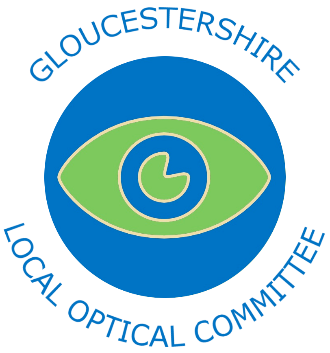 Please return this form to:Title: Practice name / stamp:Name: Practice name / stamp:Phone Number:  Practice name / stamp:Email address:DOB:    If making a referral on behalf of someone please complete the boxes below: If making a referral on behalf of someone please complete the boxes below: Name:  Nature of relationship:  Contact details: Contact details: Eye condition/s if known Please give as much info as possible on history so far including HES appointments, certification, specific needs and last eye examination details, vision details and any urgent needs.Does the person have any additional needs that we need to know about? E.g.:Registration status Registered Sight Impaired (Partially Sighted)Registered Severely SightImpaired (Blind)Not RegisteredDoes not know if registeredHas the person been in contact with Gloucestershire County Council, Sensory Impairment Team? (01452 426868) :Preferred method of communicationTelephoneEmailLarge print letter in postStandard print letter in postBrailleAudio Face to faceServices Required – Please tick all boxes that apply Information and Advice Service – To help identify the support required, understand eye condition, find local services, etc. Low Vision Clinic – Specialist sight test to assess remaining vision, loan of a prescribed magnifier and advice about aids and equipmentAids, Equipment and Adaptations– Supplier and service provider information. Demo of basic equipment.  Short Term Support Work – Support to remain living independently.Group activity: Attendance at a regular support group providing information, entertainment and friendship.Cookery: Basic or Advanced skills (Please state)Volunteers –Assistance from a volunteer to enjoy social or leisure activities or help with basic daily living tasks. Newsletter – Please circle preferred format:  Large Print        Memory stick       Braille     Other - Please give details:  Relevant Additional Information (please continue on an additional sheet if necessary):Any personal circumstances that we need to be aware of..Relevant Additional Information (please continue on an additional sheet if necessary):Any personal circumstances that we need to be aware of..Completed By:  Date:  Completed By:  Date:  